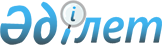 Об утверждении бюджета Ащесайского сельского округа на 2024-2026 годыРешение Мугалжарского районного маслихата Актюбинской области от 8 января 2024 года № 153
      В соответствии с пунктом 2 статьи 9-1 Бюджетного Кодекса Республики Казахстан и статьей 6 Закона Республики Казахстан "О местном государственном управлении и самоуправлении в Республике Казахстан", Мугалжарский районный маслихат РЕШИЛ:
      1. Утвердить бюджет Ащесайского сельского округа на 2024-2026 годы согласно приложениям 1, 2 и 3 соответственно, в том числе на 2024 год в следующих объемах:
      1) доходы– 51 974 тысяч тенге:
      налоговые поступления – 4 000 тысяч тенге;
      неналоговые поступления – 0 тенге;
      поступления от продажи основного капитала – 0 тенге;
      поступления трансфертов – 47 974 тысяч тенге;
      2) затраты – 52 173,2 тысяч тенге;
      3) чистое бюджетное кредитование – 0 тенге:
      бюджетные кредиты – 0 тенге;
      погашение бюджетных кредитов – 0 тенге;
      4) сальдо по операциям с финансовыми активами – 0 тенге:
      приобретение финансовых активов – 0 тенге;
      поступления от продажи финансовых активов государства– 0 тенге;
      5) дефицит (профицит) бюджета– - 199,2 тысяч тенге;
      6) финансирование дефицита (использование профицита) бюджета – 199,2 тысяч тенге:
      поступления займов– 0 тенге;
      погашение займов– 0 тенге;
      используемые остатки бюджетных средств – 199,2 тысяч тенге.
      Сноска. Пункт 1 – в редакции решения Мугалжарского районного маслихата Актюбинской области от 12.04.2024 № 187 (вводится в действие с 01.01.2024).


      2. Принять к сведению и руководству, что в соответствии со статьей 9 Закона Республики Казахстан "О республиканском бюджет на 2024-2026 годы" установлено:
      с 1 января 2024 года:
      1)минимальный размер заработной платы – 85 000 тенге;
      2)минимальный размер пенсии – 57 853 тенге;
      3) месячный расчетный показатель для исчисления пособий и иных социальных выплат, а также для применения штрафных санкций, налогов и других платежей в соответствии с законодательством Республики Казахстан – 3 692 тенге;
      4) величина прожиточного минимума для исчисления размеров базовых социальных выплат –43 407 тенге.
      3. Учесть на 2024 год объем субвенций, передаваемые из районного бюджета в бюджете Ащесайского сельского округа в сумме 35 382 тысяч тенге.
      4. Учесть, в бюджете Ащесайского сельского округа на 2024 год поступление целевых текущих трансфертов из республиканского бюджета на повышение заработной платы отдельных категорий гражданских слуащих, работников организаций, сдержащихся за счет средств государственного бюджета, рабтников казенных предприятий 40 тысяч тенге.
      5. Настоящее решение вводится в действие с 1 января 2024 года. Бюджет Ащесайского сельского округа на 2024 год
      Сноска. Приложение 1 – в редакции решения Мугалжарского районного маслихата Актюбинской области от 12.04.2024 № 187 (вводится в действие с 01.01.2024). Бюджет Ащесайского сельского округа на 2025 год Бюджет Ащесайского сельского округа на 2026 год
					© 2012. РГП на ПХВ «Институт законодательства и правовой информации Республики Казахстан» Министерства юстиции Республики Казахстан
				
      Председатель Мугалжарского районного маслихата 

Б. Кадралин
Приложение 1 к решению 
Мугалжарского районного 
маслихата от 8 января 2024 года 
№ 153
категория
категория
категория
категория
сумма (тысяч тенге)
класс
класс
класс
сумма (тысяч тенге)
подкласс
подкласс
сумма (тысяч тенге)
наименование
сумма (тысяч тенге)
1. ДОХОДЫ
51 974
1
НАЛОГОВЫЕ ПОСТУПЛЕНИЯ
4 000
01
Подоходный налог
500
2
Индивидуальный подоходный налог
500
04
Налоги на собственность
2 000
1
Налоги на имущество
44
4
Налог на транспортные средства
1 800
5
Единый земельный налог
156
05
Внутренние налоги на товары, работы и услуги
1 500
3
Поступления за использование природных и других ресурсов
1 500
4
Поступления трансфертов
47 974
02
Трансферты из вышестоящих органов государственного управления
47 974
3
Трансферты из районного (города областного значения) бюджета
47 974
функциональная группа
функциональная группа
функциональная группа
функциональная группа
функциональная группа
сумма (тысяч тенге)
функциональная подгруппа
функциональная подгруппа
функциональная подгруппа
функциональная подгруппа
сумма (тысяч тенге)
администратор бюджетных программ
администратор бюджетных программ
администратор бюджетных программ
сумма (тысяч тенге)
программа
программа
сумма (тысяч тенге)
наименование
сумма (тысяч тенге)
ІІ. ЗАТРАТЫ
52 173,2
01
Государственные услуги общего характера
29 349,7
1
Представительные, исполнительные и другие органы, выполняющие общие функции государственного управления
29 349,7
124
Аппарат акима города районного значения, села, поселка, сельского округа
29 349,7
001
Услуги по обеспечению деятельности акима города районного значения, села, поселка, сельского округа
29 074,7
022
Капитальные расходы государственных органов
275
07
Жилищно-коммунальное хозяйство
8 021
3
Благоустройство населенных пунктов
8 021
124
Аппарат акима города районного значения, села, поселка, сельского округа
8 021
008
Освещение улиц в населенных пунктах
2 356
011
Благоустройство и озеленение населенных пунктов
5 665
12
Транспорт и коммуникации
14 800
1 
Автомобильный транспорт
14 800
124 
Аппарат акима города районного значения, села, поселка, сельского округа
14 800
013
Обеспечение функционирования автомобильных дорог в городах районного значения, селах, поселках, сельских округах
14 800
15
Трансферты
2,5
1
Трансферты
2,5
124
Аппарат акима города районного значения, села, поселка, сельского округа
2,5
048
Возврат неиспользованных (недоиспользованных) целевых трансфертов
2,5
V. Дефицит (профицит) бюджета
-199,2
VI. Финансирование дефицита (использование профицита) бюджета
199,2
8
Используемые остатки бюджетных средств
199,2
01
Остатки бюджетных средств
199,2
1
Свободные остатки бюджетных средств
199,2
01
Свободные остатки бюджетных средств
199,2Приложение 2 к решению 
Мугалжарского районного 
маслихата от 8 января 2024 года 
№ 153
категория
категория
категория
категория
сумма (тысяч тенге)
класс
класс
класс
сумма (тысяч тенге)
подкласс
подкласс
сумма (тысяч тенге)
наименование
сумма (тысяч тенге)
1. ДОХОДЫ
48 225
1
НАЛОГОВЫЕ ПОСТУПЛЕНИЯ
4 280
01
Подоходный налог
500
2
Индивидуальный подоходный налог
500
04
Налоги на собственность
2 280
1
Налоги на имущество
44
4
Налог на транспортные средства
2 080
5
Единый земельный налог
156
05
Внутренние налоги на товары, работы и услуги
1 500
3
Поступления за использование природных и других ресурсов
1 500
4
Поступления трансфертов
43 945
02
Трансферты из вышестоящих органов государственного управления
43 945
3
Трансферты из районного (города областного значения) бюджета
43 945
функциональная группа
функциональная группа
функциональная группа
функциональная группа
функциональная группа
сумма (тысяч тенге)
функциональная подгруппа
функциональная подгруппа
функциональная подгруппа
функциональная подгруппа
сумма (тысяч тенге)
администратор бюджетных программ
администратор бюджетных программ
администратор бюджетных программ
сумма (тысяч тенге)
программа
программа
сумма (тысяч тенге)
наименование
сумма (тысяч тенге)
ІІ. ЗАТРАТЫ
48 225
01
Государственные услуги общего характера
27 719
1
Представительные, исполнительные и другие органы, выполняющие общие функции государственного управления
27 719
124
Аппарат акима города районного значения, села, поселка, сельского округа
27 719
001
Услуги по обеспечению деятельности акима города районного значения, села, поселка, сельского округа
27 719
07
Жилищно-коммунальное хозяйство
5 400
3
Благоустройство населенных пунктов
5 400
124
Аппарат акима города районного значения, села, поселка, сельского округа
5 400
008
Освещение улиц в населенных пунктах
2 900
011
Благоустройство и озеленение населенных пунктов
2 500
12
Транспорт и коммуникации
15 106
1 
Автомобильный транспорт
15 106
124 
Аппарат акима города районного значения, села, поселка, сельского округа
15 106
013 
Обеспечение функционирования автомобильных дорог в городах районного значения, селах, поселках, сельских округах
15 106
V. Дефицит (профицит) бюджета
0
VI. Финансирование дефицита (использование профицита) бюджета
0Приложение 3 к решению 
Мугалжарского районного 
маслихата от 8 января 2024 года 
№ 153
категория
категория
категория
категория
сумма (тысяч тенге)
класс
класс
класс
сумма (тысяч тенге)
подкласс
подкласс
сумма (тысяч тенге)
наименование
сумма (тысяч тенге)
1. ДОХОДЫ
126 225
1
НАЛОГОВЫЕ ПОСТУПЛЕНИЯ
4 580
01
Подоходный налог
500
2
Индивидуальный подоходный налог
500
04
Налоги на собственность
2 580
1
Налоги на имущество
44
4
Налог на транспортные средства
2 380
5
Единый земельный налог
156
05
Внутренние налоги на товары, работы и услуги
1 500
3
Поступления за использование природных и других ресурсов
1 500
4
Поступления трансфертов
121 645
02
Трансферты из вышестоящих органов государственного управления
121 645
3
Трансферты из районного (города областного значения) бюджета
121 645
функциональная группа
функциональная группа
функциональная группа
функциональная группа
функциональная группа
сумма (тысяч тенге)
функциональная подгруппа
функциональная подгруппа
функциональная подгруппа
функциональная подгруппа
сумма (тысяч тенге)
администратор бюджетных программ
администратор бюджетных программ
администратор бюджетных программ
сумма (тысяч тенге)
программа
программа
сумма (тысяч тенге)
наименование
сумма (тысяч тенге)
ІІ. ЗАТРАТЫ
126 225
01
Государственные услуги общего характера
47 719
1
Представительные, исполнительные и другие органы, выполняющие общие функции государственного управления
47 719
124
Аппарат акима города районного значения, села, поселка, сельского округа
47 719
001
Услуги по обеспечению деятельности акима города районного значения, села, поселка, сельского округа
29 719
022
Капитальные расходы государственного органа
18 000
07
Жилищно-коммунальное хозяйство
63 400
3
Благоустройство населенных пунктов
63 400
124
Аппарат акима города районного значения, села, поселка, сельского округа
63 400
008
Освещение улиц в населенных пунктах
2 900
011
Благоустройство и озеленение населенных пунктов
60 500
12
Транспорт и коммуникации
15 106
1 
Автомобильный транспорт
15 106
124 
Аппарат акима города районного значения, села, поселка, сельского округа
15 106
013 
Обеспечение функционирования автомобильных дорог в городах районного значения, селах, поселках, сельских округах
15 106
V. Дефицит (профицит) бюджета
0
VI. Финансирование дефицита (использование профицита) бюджета
0